КРАСНОЯРСКИЙ КРАЙ ИЛАНСКИЙ РАЙОН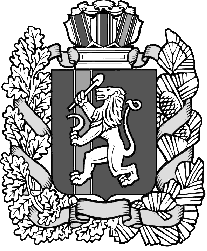           НОВОГОРОДСКИЙ СЕЛЬСКИЙ СОВЕТ ДЕПУТАТОВ		РЕШЕНИЕ            22.06.2020                            с.Новогородка                             № 52-178 р    О внесении изменений и дополнений в приложение к Решению Новогородского сельского Совета депутатов от 30.01.2020 № 47-157 р «Об утверждении плана мероприятий нормотворческой деятельности на 2020 год»     Руководствуясь   статьей  8, 23   Устава Новогородского сельсовета Иланского района Красноярского края, Новогородский  сельский Совет депутатов Иланского района Красноярского края      РЕШИЛ:     1. Внести изменения и дополнения в  приложение к Решению Новогородского сельского Совета депутатов от 30.01.2020 № 47-157 р «Об утверждении плана мероприятий нормотворческой деятельности на 2020 год      1.1 добавить п.7 приложения следующего содержания: « Внесение изменений в Решение от 14.11.2016 № 10-33 р «Об утверждении Положения О предоставлении муниципальных  гарантий Новогородского сельсовета Иланского района Красноярского края»     2. Контроль за исполнением настоящего решения возложить на комиссию по финансам, бюджету, экономической политике, собственности и налогам (Н.А.Шишпор)       3. Решение вступает в силу со дня подписания.    Председатель сельского Совета                     Глава сельсовета                           _________________Н.А.Шишпор	______________Т.В.ЛецрихПриложениек решению сельского Совета                                                             депутатов от 30.01.2020  № 47-157  р  ПЛАН     Нормотворческой деятельности Новогородского сельского Совета депутатовна 2020 год№ п\пНаименование мероприятияСроки исполненияисполнители1Разработать и принять решение «О внесении изменений и дополненийв Устав Новогородского сельсовета» в целях приведения его в соответствии с действующим  законодательством.1 квартал 2020 гпредседатель Советадепутатов совместнос администрациейсельсовета2.Разработать и принять решение«Об утверждении отчета об исполнении бюджета Новогородского сельсовета Иланского района Красноярского краякрая за 2013 год»края за 2013год»Апрель-майАдминистрация, председатель сельского Совета депутатов4.Разрабатывать и приниматьрешения «О внесении изменений вбюджет Новогородского сельсовета Иланского района Красноярского края на 2020 год»По мере необходимостиЗаместительпредседателя Советадепутатов совместнос администрациейсельсовета5Внесение изменений в решенияНовогородского Совета депутатов в целях приведения их в соответствии с действующим  законодательством.В течении годапредседатель Советадепутатов совместнос администрациейсельсовета6 Рассмотрение и утверждение бюджета Новогородского сельсовета Иланского района Красноярского края на 2020 год4 кварталЗаместительпредседателя Советадепутатов совместнос администрациейсельсовета7По предложению прокуратуры от 18.06.2020 № 7/3-05-2020 о необходимости приведения в соответствие с законом муниципального нормативного правового акта. Внести изменения  в Решение от 14.11.2016 № 10-33 р «Об утверждении Положения О предоставлении муниципальных  гарантий Новогородского сельсовета Иланского района Красноярского края 2 полугодие председатель Советадепутатов совместнос администрациейсельсоветаПлан подлежит корректировке по мере изменения федерального и краевого законодательства - при необходимости принятия новых нормативных правовых актов и внесения изменений в действующие местные нормативные правовые акты.План подлежит корректировке по мере изменения федерального и краевого законодательства - при необходимости принятия новых нормативных правовых актов и внесения изменений в действующие местные нормативные правовые акты.План подлежит корректировке по мере изменения федерального и краевого законодательства - при необходимости принятия новых нормативных правовых актов и внесения изменений в действующие местные нормативные правовые акты.План подлежит корректировке по мере изменения федерального и краевого законодательства - при необходимости принятия новых нормативных правовых актов и внесения изменений в действующие местные нормативные правовые акты.